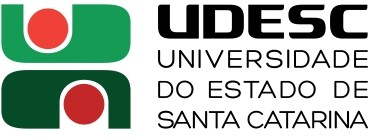 ANEXO CPROCESSO DE SELEÇÃOPROGRAMA DE MONITORIA DE PÓS-GRADUAÇÃO – PROMOPCentro/Departamento:	 Programa/Curso:	 Nº de vagas para Monitores Bolsistas:   	Página 1 de 1Ata da Seleção de Monitores 202 .Aos	dias do mês de	de	, as	horas reuniu-se a Comissão de Seleção composta pelos professores 				para concluir a Seleção para o Programa de Monitoria de Pós-Graduação no Programa/Curso 	.A avaliação de currículo foi realizada no dia	de	de	, as 	 horas, no local				,	. Foram avaliados currículos de um total de		candidatos. A entrevista   foi   realizada   no   dia de		de	,       as	horas,       no       local 		. Compareceram à entrevista um total de	candidatos. O resultado final do Processo de Seleção foi descrito na tabela abaixo. Nada mais havendo para constar, assinam a presente ata os componentes da Comissão de Seleção.Nome dos Candidatos:	Média Final:	Nota do Currículo:	Nota da Entrevista:1.Ata da Seleção de Monitores 202 .Aos	dias do mês de	de	, as	horas reuniu-se a Comissão de Seleção composta pelos professores 				para concluir a Seleção para o Programa de Monitoria de Pós-Graduação no Programa/Curso 	.A avaliação de currículo foi realizada no dia	de	de	, as 	 horas, no local				,	. Foram avaliados currículos de um total de		candidatos. A entrevista   foi   realizada   no   dia de		de	,       as	horas,       no       local 		. Compareceram à entrevista um total de	candidatos. O resultado final do Processo de Seleção foi descrito na tabela abaixo. Nada mais havendo para constar, assinam a presente ata os componentes da Comissão de Seleção.Nome dos Candidatos:	Média Final:	Nota do Currículo:	Nota da Entrevista:1.Ata da Seleção de Monitores 202 .Aos	dias do mês de	de	, as	horas reuniu-se a Comissão de Seleção composta pelos professores 				para concluir a Seleção para o Programa de Monitoria de Pós-Graduação no Programa/Curso 	.A avaliação de currículo foi realizada no dia	de	de	, as 	 horas, no local				,	. Foram avaliados currículos de um total de		candidatos. A entrevista   foi   realizada   no   dia de		de	,       as	horas,       no       local 		. Compareceram à entrevista um total de	candidatos. O resultado final do Processo de Seleção foi descrito na tabela abaixo. Nada mais havendo para constar, assinam a presente ata os componentes da Comissão de Seleção.Nome dos Candidatos:	Média Final:	Nota do Currículo:	Nota da Entrevista:1.Ata da Seleção de Monitores 202 .Aos	dias do mês de	de	, as	horas reuniu-se a Comissão de Seleção composta pelos professores 				para concluir a Seleção para o Programa de Monitoria de Pós-Graduação no Programa/Curso 	.A avaliação de currículo foi realizada no dia	de	de	, as 	 horas, no local				,	. Foram avaliados currículos de um total de		candidatos. A entrevista   foi   realizada   no   dia de		de	,       as	horas,       no       local 		. Compareceram à entrevista um total de	candidatos. O resultado final do Processo de Seleção foi descrito na tabela abaixo. Nada mais havendo para constar, assinam a presente ata os componentes da Comissão de Seleção.Nome dos Candidatos:	Média Final:	Nota do Currículo:	Nota da Entrevista:1.Ata da Seleção de Monitores 202 .Aos	dias do mês de	de	, as	horas reuniu-se a Comissão de Seleção composta pelos professores 				para concluir a Seleção para o Programa de Monitoria de Pós-Graduação no Programa/Curso 	.A avaliação de currículo foi realizada no dia	de	de	, as 	 horas, no local				,	. Foram avaliados currículos de um total de		candidatos. A entrevista   foi   realizada   no   dia de		de	,       as	horas,       no       local 		. Compareceram à entrevista um total de	candidatos. O resultado final do Processo de Seleção foi descrito na tabela abaixo. Nada mais havendo para constar, assinam a presente ata os componentes da Comissão de Seleção.Nome dos Candidatos:	Média Final:	Nota do Currículo:	Nota da Entrevista:1.2.3.4.5.Componentes da Banca de Seleção:Componentes da Banca de Seleção:Assinatura:Assinatura: